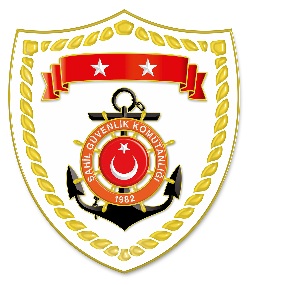 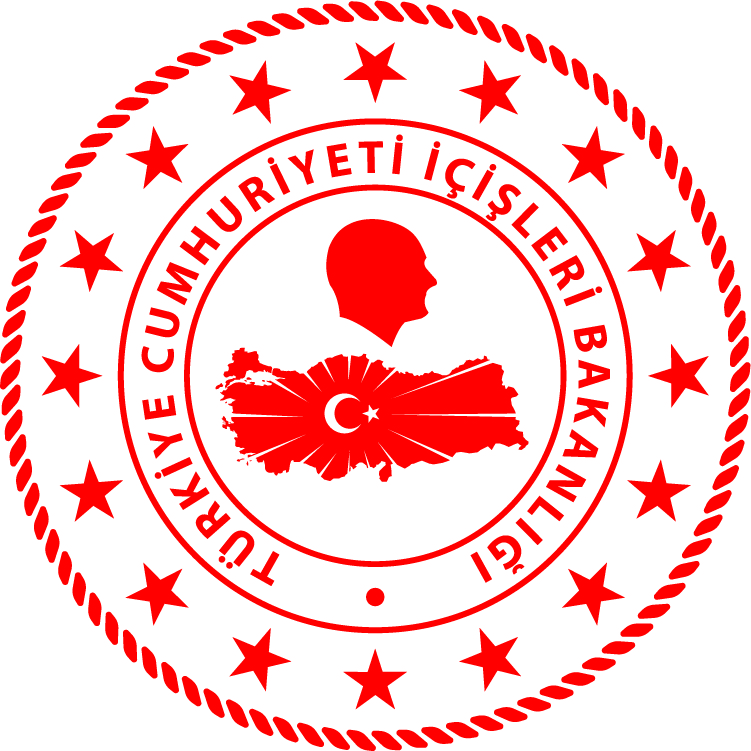 Ege BölgesiS.NUTARİHTESPİTUYGULANAN İDARİ PARA CEZASI MİKTARI (TL)CEZANIN KESİLDİĞİİL/İLÇE-MEVKİİAÇIKLAMA106 Temmuz 2020Yasak sahada su ürünleri avcılığı yapmak (7 işlem)15.200AYDIN/DidimToplam 8 işleme 15.700 TL idari para cezası uygulanmıştır.206 Temmuz 2020Amatör avcıklıkta kullanılması yasak olan istihsal vasıtası kullanmak 500BALIKESİR/AyvalıkToplam 8 işleme 15.700 TL idari para cezası uygulanmıştır.